2015 год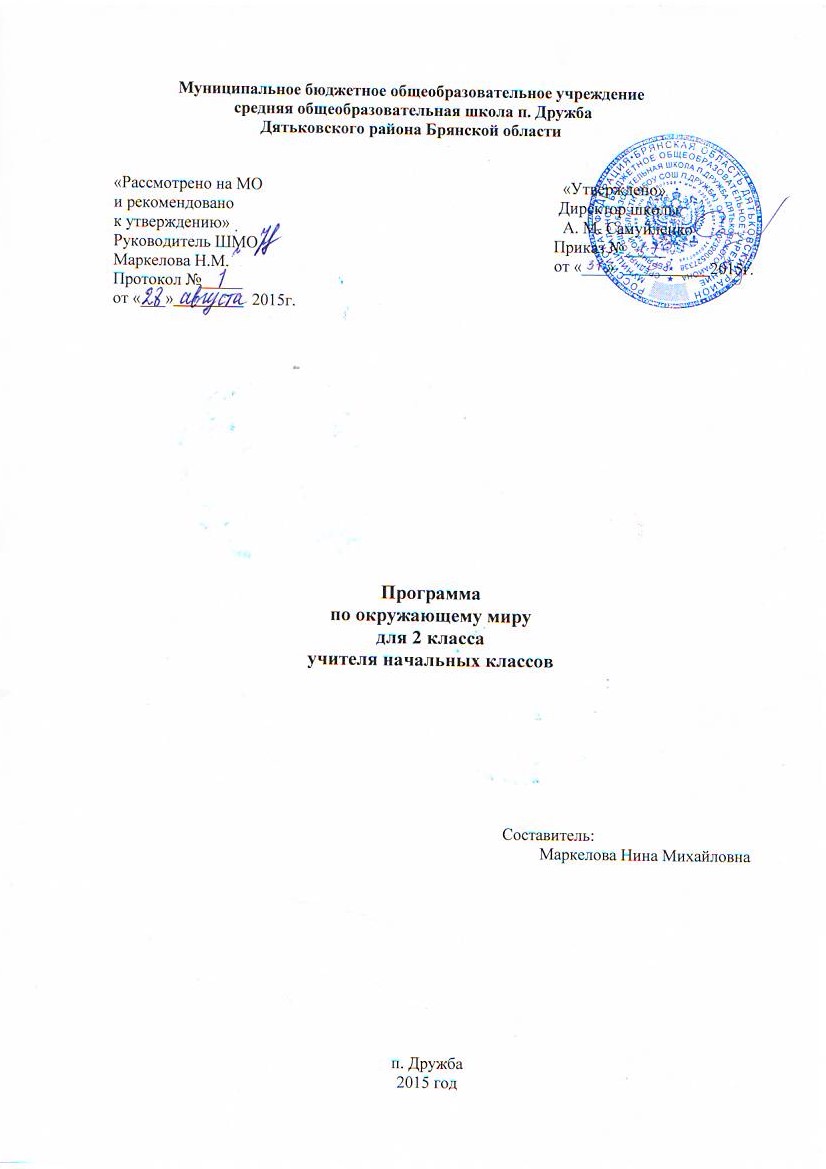 I. Пояснительная записка   Рабочая программа  по курсу «Окружающий мир» разработана и составлена для учащихся  2-а класса МБОУ СОШ п. Дружба в соответствии с:         Федеральным законом «Об образовании в Российской Федерации» от 29.12.2012г. №273-ФЗ; (статья 7, 9, 32).         Федеральным государственным образовательным стандартом начального общего образования: текст с изм. и доп. на 2011 г./ М-во образования и науки Российской Федерации . – М.: Просвещение, 2011,            примерными программами по учебным предметам. Начальная школа. В 2 ч. Ч.1. – М.: Просвещение, 2011 г., авторской программы «Окружающий мир». Предметная линия учебников системы «Школа России». 1-4 классы. А.А. Плешаков – М.: Просвещение, 2011.        Окружающий мир.. Рабочие программы. Предметная линия учебников системы «Школа России». 1-4 классы: пособие для учителей общеобразоват. организаций/ А.А. Плешаков. – М. : Просвещение,2014. – 205с.          примерным учебным планом 1-4классов общеобразовательных организаций Брянской области на 2015-2016 учебный год (приказ департамента  образования и науки Брянской области от 26марта 2015г  №1905-04-0;          основной образовательной программой начального общего образования МБОУ СОШ п. Дружба;           учебным планом МБОУ СОШ п. Дружба на 2015-2016 учебный год (Приказ  от 30.08.15г.  № 164 )  .Специфика курса «Окружающий мир» состоит в том, что он, имея ярко выраженный интегративный характер, соединяет в равной мере природоведческие, обществоведческие, исторические знания и даёт обучающемуся материал естественных и социально-гуманитарных наук, необходимый для целостного и системного видения мира в его важнейших взаимосвязях.Изучение курса «Окружающий мир» в начальной школе направлено на достижение следующих целей:— формирование целостной картины мира и осознание места в нём человека на основе единства рационально-научного познания и эмоционально-ценностного осмысления ребёнком личного опыта общения с людьми и природой;— духовно-нравственное развитие и воспитание личности гражданина России в условиях культурного и конфессионального многообразия российского общества.Основными задачами реализации содержания курса являются:1) формирование уважительного отношения к семье, населённому пункту, региону, в котором проживают дети, к России, её природе и культуре, истории и современной жизни;2) осознание ребёнком ценности, целостности и многообразия окружающего мира, своего места в нём;3) формирование модели безопасного поведения в условиях повседневной жизни и в различных опасных и чрезвычайных ситуациях;4) формирование психологической культуры и компетенции для обеспечения эффективного и безопасного взаимодействия в социуме.Специфика курса «Окружающий мир» состоит в том, что он, имея ярко выраженный интегративный характер, соединяет в равной мере природоведческие, обществоведческие, исторические знания и даёт обучающемуся материал естественных и социально-гуманитарных наук, необходимый для целостного и системного видения мира в/его важнейших взаимосвязях.Знакомство с началами естественных и социально-гуманитарных наук в их единстве и взаимосвязях даёт ученику ключ (метод) к осмыслению личного опыта, позволяя сделать явления окружающего мира понятными, знакомыми и предсказуемыми, найти своё место в ближайшем окружении, прогнозировать направление своих личных интересов в гармонии с интересами природы и общества, тем самым обеспечивая в дальнейшем как своё личное, так и социальное благополучие. Курс «Окружающий мир» представляет детям широкую панораму природных и общественных явлений как компонентов единого мира. В основной школе этот материал будет изучаться дифференцированно на уроках различных предметных областей: физики, химии, биологии, географии, обществознания, истории, литературы и других дисциплин. В рамках же данного предмета благодаря интеграции естественно-научных и социально-гуманитарных знаний могут быть успешно, в полном соответствии с возрастными особенностями младшего школьника решены задачи экологического образования и воспитания, формирования системы позитивных национальных ценностей, идеалов взаимного уважения, патриотизма, опирающегося на этнокультурное многообразие и общекультурное единство российского общества как важнейшее национальное достояние России. Таким образом, курс создаёт прочный фундамент для изучения значительной части предметов основной школы и для дальнейшего развития личности.Используя для осмысления личного опыта ребёнка знания, накопленные естественными и социально-гуманитарными науками, курс вводит в процесс постижения мира ценностную шкалу, без которой невозможно формирование позитивных целевых установок подрастающего поколения. Курс «Окружающий мир» помогает ученику в формировании личностного восприятия, эмоционального, оценочного отношения к миру природы и культуры в их единстве, воспитывает нравственно и духовно зрелых, активных, компетентных граждан, способных оценивать своё место в окружающем мире и участвовать в созидательной деятельности на благо родной страны и планеты Земля.Значение курса состоит также в том, что в ходе его изучения школьники овладевают основами практико-ориентированных знаний о человеке, природе и обществе, учатся осмысливать причинно-следственные связи в окружающем мире, в том числе на многообразном материале природы и культуры родного края. Курс обладает широкими возможностями для формирования у младших школьников фундамента экологической и культурологической грамотности и соответствующих компетентностей — умений проводить наблюдения в природе, ставить опыты, соблюдать правила поведения в мире природы и людей, правила здорового образа жизни. Это позволит учащимся освоить основы адекватного природо- и культуросообразного поведения в окружающей природной и социальной среде. Поэтому данный курс играет наряду с другими предметами начальной школы значительную роль в духовно-нравственном развитии и воспитании личности, формирует вектор культурно-ценностных ориентации младшего школьника в соответствии с отечественными традициями духовности и нравственности.Существенная особенность курса состоит в том, что в нём заложена содержательная основа для широкой реализации межпредметных связей всех дисциплин начальной школы. Предмет «Окружающий мир» использует и тем самым подкрепляет умения, полученные на уроках чтения, русского языка и математики, музыки и изобразительного искусства, технологии и физической культуры, совместно с ними приучая детей к рационально-научному и эмоционально-ценностному постижению окружающего мира.Срок реализации программы – 1 год. Количество часов в году:   68 часовКоличество часов в неделю:   2 часа    1 четверть –  __18_ ч     2четверть  –  __14_ ч     3 четверть –  _20__ ч4 четверть –  __16_ чТемы уроков сформулированы согласно  авторским методическим рекомендациям для учителя. В авторскую программу изменения  не внесены.Для реализации программы используется  учебно-методический комплекс:  Окружающий мир. 2 класс. Учебник для общеобразовательных учреждений с приложением на электронном носителе. В 2 ч. Ч.1 /А. А. Плешаков.-3-е изд. – М.: Просвещение, 2014. – 143 с.: ил. – (Школа России).Окружающий мир. 2 класс. Учебник для общеобразовательных учреждений с приложением на электронном носителе. В 2 ч. Ч.2 /А. А. Плешаков.-3-е изд. – М.: Просвещение, 2014. – 143 с.: ил. – (Школа России).     Плешаков А.А. Окружающий мир. Рабочая тетрадь 2 класс. Пособие для учащихся       общеобразовательных учреждений. В 2 ч. Ч 1.-М.: Просвещение, 2015.Плешаков А.А. Окружающий мир. Рабочая тетрадь 2 класс. Пособие для учащихся общеобразовательных учреждений. В 2 ч. Ч 2.-М.: Просвещение, 2015.Тихомирова, Е.М. Тесты по предмету «Окружающий мир». 2 класс. Ч 1: к учебнику А.А. Плешакова «Окружающий мир. 2 класс. В 2 ч. Ч. 1» / Е.М. Тихомирова. – 7-е изд.,  перераб. и доп. – М.: Издательство «Экзамен», 2015.-111, [1] с. (Серия «Учебно-методический комплект»).Тихомирова, Е.М. Тесты по предмету «Окружающий мир». 2 класс. Ч 2: к учебнику А.А. Плешакова «Окружающий мир. 2 класс. В 2 ч. Ч. 2» / Е.М. Тихомирова. – 7-е изд.,  перераб. и доп. – М.: Издательство «Экзамен», 2015.-79, [1] с. (Серия «Учебно-методический комплект»).II. Общая характеристика учебного предметаОтбор содержания курса «Окружающий мир» осуществлён на основе следующих ведущих идей:1) идея многообразия мира;2) идея целостности мира;3) идея уважения к миру.Многообразие как форма существования мира ярко проявляет себя и в природной, и в социальной сфере. На основе интеграции естественно-научных, географических, исторических сведений в курсе выстраивается яркая картина действительности, отражающая многообразие природы и культуры, видов человеческой деятельности, стран и народов. Особое внимание уделяется знакомству младших школьников с природным многообразием, которое рассматривается и как самостоятельная ценность, и как условие, без которого невозможно существование человека, удовлетворение его материальных и духовных потребностей.Фундаментальная идея целостности мира также последовательно реализуется в курсе; её реализация осуществляется через раскрытие разнообразных связей: между неживой природой и живой, внутри живой природы, между природой и человеком. В частности, рассматривается значение каждого природного компонента в жизни людей, анализируется положительное и отрицательное воздействие человека на эти компоненты. Важнейшее значение для осознания детьми единства природы и общества, целостности самого общества, теснейшей взаимозависимости людей имеет включение в программу сведений из области экономики, истории, современной социальной жизни, которые присутствуют в программе каждого класса.Уважение к миру — это своего рода формула нового отношения к окружающему, основанного на признании самоценности сущего, на включении в нравственную сферу отношения не только к другим людям, но и к природе, к рукотворному миру, к культурному достоянию народов России и всего человечества.В основе методики преподавания курса «Окружающий мир» лежит проблемно-поисковый подход, обеспечивающий «открытие» детьми нового знания и активное освоение различных способов познания окружающего. При этом используются разнообразные методы и формы обучения с применением системы средств, составляющих единую информационно-образовательную среду. Учащиеся ведут наблюдения явлений природы и общественной жизни, выполняют практические работы и опыты, в том числе исследовательского характера, различные творческие задания. Проводятся дидактические и ролевые игры, учебные диалоги, моделирование объектов и явлений окружающего мира. Для успешного решения задач курса важны экскурсии и учебные прогулки, встречи с людьми различных профессий, организация посильной практической деятельности по охране среды и другие формы работы, обеспечивающие непосредственное взаимодействие ребёнка с окружающим миром. Занятия могут проводиться не только в классе, но и на улице, в лесу, парке, музее и т. д. Очень большое значение для достижения планируемых результатов имеет организация проектной деятельности учащихся, которая предусмотрена в каждом разделе программы.В соответствии с названными ведущими идеями особое значение при реализации программы имеют новые для практики начальной школы виды деятельности учащихся, к которым относятся: 1) распознавание природных объектов с помощью специально разработанного для начальной школы атласа-определителя; 2) моделирование экологических связей с помощью графических и динамических схем (моделей); 3) эколого-этическая деятельность, включающая анализ собственного отношения к миру природы и поведения в нём, оценку поступков других людей, выработку соответствующих норм и правил, которая осуществляется с помощью специально разработанной книги для чтения по экологической этике.Учебный курс «Окружающий мир» занимает особое место среди учебных предметов начальной школы. Образно говоря, это то, что «всегда с тобой», поскольку познание детьми окружающего мира не ограничивается рамками урока. Оно продолжается постоянно в школе и за её стенами. Сам учебный курс является своего рода системообразующим стержнем этого процесса. Вот почему важно, чтобы работа с детьми, начатая на уроках, продолжалась в той или иной форме и после их окончания, во внеурочной деятельности. Учителю следует также стремиться к тому, чтобы родители учащихся в повседневном общении со своими детьми, поддерживали их познавательные инициативы, пробуждаемые на уроках. Это могут быть и конкретные задания для домашних опытов и наблюдений, чтения и получения информации от взрослых.III. Описание места учебного предмета в учебном плане             В соответствии с Федеральным  базисным учебным планом и примерными программами начального общего образования предмет «Окружающий мир» изучается с 1-го по 4-й класс. Общий объём учебного времени составляет 675 часов. Во 2 классе на уроки окружающего мира отводится 68 часов (2 часа  в неделю, 34 учебные недели).          В соответствии с примерным учебным планом 1-4классов общеобразовательных организаций Брянской области на 2015-2016 учебный год (приказ департамента  образования и науки Брянской области от 26 марта 2015г  №1905-04-0, основной образовательной программы начального общего образования МБОУ СОШ п. Дружба и учебным планом МБОУ СОШ п. Дружба на 2015-2016 учебный год (Приказ  от 30.08.15г.  № 164)  рабочая программа 2 класса рассчитана на 68часов в год при 2 часах в неделю, .поэтому в  авторскую программу изменения не внесены. Программа составлена на 68 часов в год (2 часа в неделю). Темы уроков сформулированы согласно  авторским методическим рекомендациям для учителя.УЧЕБНО -ТЕМАТИЧЕСКИЙ ПЛАН График проведения экскурсий, практических и проверочных работДиагностических работ – 2Экскурсий – 3Практических работ – 10  Проектов – 7Тестов - 6 Проекты: Проект «Родной город (село)».Проект «Красная книга, или Возьмем под защиту».  Проект «Профессии». Проект «Родословная».Проект «Города России». Проект «Страны мира».IV Описание ценностных ориентиров содержания учебного предмета• Природа как одна из важнейших основ здоровой и гармоничной жизни человека и общества.• Культура как процесс и результат человеческой жизнедеятельности во всём многообразии её форм.• Наука как часть культуры, отражающая человеческое стремление к истине, к познанию закономерностей окружающего мира природы и социума.• Человечество как многообразие народов, культур, религий. в Международное сотрудничество как основа мира на Земле.• Патриотизм как одно из проявлений духовной зрелости человека, выражающейся в любви к России, народу, малой родине, в осознанном желании служить Отечеству.• Семья как основа духовно-нравственного развития и воспитания личности, залог преемственности культурно-ценностных традиций народов России от поколения к поколению и жизнеспособности российского общества.•  Труд и творчество как отличительные черты духовно и нравственно развитой личности.•  Здоровый образ жизни в единстве составляющих: здоровье физическое, психическое, духовно- и социально-нравственное.• Нравственный выбор и ответственность человека в отношении к природе, историко-культурному наследию, к самому себе и окружающим людям.V.  Личностные, метапредметные и предметные результаты освоения учебного предмета, курсаЛичностными результатами изучения курса «Окружающий мир» во 2-м классе является формирование следующих умений:более глубокое представление о гражданской идентичности в форме осознания «Я» как юного гражданина России, обладателя и носителя государственного языка Российской Федерации — русского языка*;представления о связях между изучаемыми объектами и явлениями действительности (в природе и обществе); представление о необходимости бережного, уважительного отношения к культуре разных народов России, выступающей в форме национального языка, национальной одежды, традиционных занятий и праздничных обычаев; овладение первоначальными навыками адаптации в изменяющемся мире на основе представлений о сезонных изменениях в природе и жизни людей; понимание и принятие норм и правил школьной жизни, внутренняя позиция школьника на уровне положительного отношения к предмету «Окружающий мир»;познавательные мотивы учебной деятельности, понимание того, как знания и умения, приобретаемые на уроках окружающего мира, могут быть полезны в жизни;представление о личной ответственности за свои поступки на основе понимания их последствий и через практику бережного отношения к растениям, животным, окружающим людям*;эстетические чувства, впечатления через восприятие картин природы, архитектурных сооружений и других достопримечательностей Москвы, Санкт-Петербурга, других городов России и разных стран; этические чувства и нормы на основе представлений о взаимоотношениях людей в семье, семейных традициях, своей родословной, осознания ценностей дружбы, согласия, взаимопомощи, а также через освоение норм экологической этики;способность к сотрудничеству со взрослыми и сверстниками на основе взаимодействия при выполнении совместных заданий, в том числе учебных проектов*;установка на безопасный, здоровый образ жизни на основе представлений о строении и работе организма человека, режиме дня, правилах личной гигиены, правилах безопасного поведения в быту, на улице, в природном окружении, при контактах с незнакомыми людьми;бережное отношение к материальным и духовным ценностям через выявление связей между отраслями экономики, построение элементарных производственных цепочек, осмысление вклада труда людей разных профессий в создание материальных и духовых ценностей.              Метапредметными результатами изучения курса «Окружающий мир» во 2-м классе является формирование следующих универсальных учебных действий.Регулятивные УУДпонимать и принимать учебную задачу, сформулированную совместно с учителем;сохранять учебную задачу урока (воспроизводить её на определённом этапе урока при выполнении задания по просьбе учителя);выделять из темы урока известные и неизвестные знания и умения;планировать своё высказывание (выстраивать последовательность предложений для раскрытия темы);планировать последовательность операций на отдельных этапах урока;фиксировать в конце урока удовлетворённость/неудовлетворённость своей работой на уроке (с помощью средств, предложенных учителем), объективно относиться к своим успехам/неуспехам;оценивать правильность выполнения заданий, используя «Странички для самопроверки» и шкалы оценивания, предложенные учителем;соотносить выполнение работы с алгоритмом, составленным совместно с учителем;контролировать и корректировать своё поведение по отношению к сверстникам в ходе совместной деятельности.Познавательные УУД:понимать и толковать условные знаки и символы, используемые в учебнике и рабочих тетрадях для передачи информации; находить и выделять при помощи взрослых информацию, необходимую для выполнения заданий, из разных источников;использовать схемы для выполнения заданий, в том числе схемы-аппликации, схемы-рисунки;понимать содержание текста, интерпретировать смысл, фиксировать полученную информацию в виде записей, рисунков, фотографий, таблиц;анализировать объекты окружающего мира, схемы, рисунки с выделением отличительных признаков;классифицировать объекты по заданным (главным) критериям;сравнивать объекты по заданным критериям (по эталону, на ощупь, по внешнему виду);осуществлять синтез объектов при работе со схемами-аппликациями;устанавливать причинно-следственные связи между явлениями;строить рассуждение (или доказательство своей точки зрения) по теме урока в соответствии с возрастными нормами;проявлять индивидуальные творческие способности при выполнении рисунков, рисунков-символов, условных знаков, подготовке сообщений, иллюстрировании рассказов;моделировать объекты, явления и связи в окружающем мире (в том числе связи в природе, между отраслями экономики, производственные цепочки).Коммуникативные УУД:включаться в коллективное обсуждение вопросов с учителем и сверстниками;формулировать ответы на вопросы;слушать партнёра по общению и деятельности, не перебивать, не обрывать на полуслове, вникать в смысл того, о чём говорит собеседник;договариваться и приходить к общему решению при выполнении заданий;высказывать мотивированное суждение по теме урока (на основе своего опыта и в соответствии с возрастными нормами);поддерживать в ходе выполнения задания доброжелательное общение друг с другом;признавать свои ошибки, озвучивать их, соглашаться, если на ошибки указывают другие;употреблять вежливые слова в случае неправоты «Извини, пожалуйста», «Прости, я не хотел тебя обидеть», «Спасибо за замечание, я его обязательно учту» и др.;понимать и принимать задачу совместной работы (парной, групповой), распределять роли при выполнении заданий;строить монологическое высказывание, владеть диалогической формой речи (с учётом возрастных особенностей, норм); готовить небольшие сообщения, проектные задания с помощью взрослых;составлять небольшие рассказы на заданную тему.                 Предметными результатами изучения курса «Окружающий мир» во 2-м классе является формирование следующих умений:находить на карте Российскую Федерацию, Москву — столицу России;называть субъект Российской Федерации, в котором находится город (село), где живут учащиеся;различать государственные символы России — флаг, герб, гимн;приводить примеры народов России;сравнивать город и село, городской и сельский дома;различать объекты природы и предметы рукотворного мира;оценивать отношение людей к окружающему миру;различать объекты и явления неживой и живой природы;находить связи в природе, между природой и человеком;проводить наблюдения и ставить опыты;измерять температуру воздуха, воды, тела человека;определять объекты природы с помощью атласа-определителя;сравнивать объекты природы, делить их на группы;ухаживать за комнатными растениями и животными живого уголка;находить нужную информацию в учебнике и дополнительной литературе;соблюдать правила поведения в природе, читать и рисовать экологические знаки;различать составные части экономики, объяснять их взаимосвязь;прослеживать производственные цепочки, изображать их с помощью моделей;узнавать различные строительные машины и материалы, объяснять их назначение;различать виды транспорта;приводить примеры учреждений культуры и образования;определять профессии людей по фотографиям и описаниям, находить взаимосвязи между трудом людей различных профессий;различать внешнее и внутреннее строение тела человека;правильно строить режим дня, соблюдать правила личной гигиены;соблюдать правила безопасного поведения на улице и в быту, на воде и в лесу;различать основные дорожные знаки, необходимые пешеходу;соблюдать основные правила противопожарной безопасности;правильно вести себя при контактах с незнакомцами;оценивать характер взаимоотношений людей в семье, в школе, в кругу сверстников;приводить примеры семейных традиций;соблюдать правила вежливости при общении со взрослыми и сверстниками, правила культурного поведения в школе и других общественных местах;различать стороны горизонта, обозначать их на схеме;ориентироваться на местности разными способами;различать формы земной поверхности, сравнивать холм и гору;различать водоёмы, узнавать их по описанию;читать карту и план, правильно показывать на настенной карте;находить и показывать на глобусе и карте мира материки и океаны;различать физическую и политическую карты, находить и показывать на политической карте мира разные страны.2 классК концу 2 класса учащиеся должны знать:неживая и живая природа; растения дикорастущие и культурные; деревья, кустарники, травы; животные дикие и домашние; насекомые, рыбы, птицы, звери; основные признаки времен года; некоторые охраняемые растения и животные своей местности; правила поведения в природе; основные сведения о своем городе (селе); домашний адрес; виды транспорта; наиболее распространенные профессии;строение тела человека; правила личной гигиены; правила безопасного поведения на улице, в быту, на воде, при контактах с людьми;имена и отчества родителей; основные формы приветствия, просьбы, благодарности, извинения, прощания; культура поведения в общественных местах;правила безопасности движения (в частности, касающейся пешеходов и пассажиров транспортных средств);основные стороны горизонта; устройство и назначение компаса; основные формы земной поверхности: равнины и горы; основные виды естественных водоемов; части реки;названия нашей страны и ее столицы, некоторых других городов России; названия нескольких стран мира; государственные символы России.Учащиеся должны уметь:различать объекты природы и предметы, созданные человеком, объекты неживой и живой природы; различать изученные группы растений и животных; распознавать изученные растения, животных (по нескольку представителей каждой группы); вести наблюдения в природе под руководством учителя, воспитателя группы продленного дня; выполнять правила поведения в природе;различать изученные виды транспорта, вести наблюдения за жизнью города (села), трудом людей под руководством учителя, воспитателя группы продленного дня;соблюдать правила безопасности движения (в частности, касающейся пешеходов и пассажиров транспортных средств);выполнять правила личной гигиены и безопасного поведения на улице и в быту;использовать основные формы приветствия, просьбы и т. д. в отношениях с другими людьми; выполнять правила поведения в общественных местах;определять основные стороны горизонта с помощью компаса;приводить примеры достопримечательностей родного края, Москвы, Санкт-Петербурга.VI. Содержание тем учебного предметаГде мы живём? (4 часа)Где мы живём. Наш «адрес» в мире: планета - Земля, страна - Россия, название нашего посёлка. Что мы называем родным краем (район, область). Флаг, герб, гимн России.Что нас окружает. Солнце, воздух, вода, растения, животные - всё это окружающая нас природа. Разнообразные вещи, машины, дома - это то, что сделано и построено руками людей. Наше отношение к окружающему.Природа (20 час)Неживая и живая природа, связь между ними. Солнце - источник света и тепла для всего живого. Явления природы. Температура и термометр. Что такое погода.Звёздное небо. Созвездия, представления о зодиакальных созвездиях.Горные породы и минералы. Гранит и его состав. Как люди используют богатства земных кладовых.Воздух и вода, их значение для растений, животных, человека. Загрязнение воздуха и воды, защита воздуха и воды от загрязнения.Какие бывают растения: деревья, кустарники, травы; их существенные признаки. Дико-растущие и культурные растения. Комнатные растения.Какие бывают животные: насекомые, рыбы, птицы, звери; их существенные признаки, уход за ними. Дикие и домашние животные.Сезонные изменения в природе (осенние явления). Кошки и собаки различных пород. Уход за домашними питомцами. Животные живого уголка.Экологические связи между растениями и животными: растения - пища и укрытие для животных; животные - распространители плодов и семян растений.Отрицательное влияние людей на растения и животных: сбор букетов, обламывание ветвей; вырубка лесов, вылов красивых насекомых; неумеренная охота и рыбная ловля, ра-зорение птичьих гнёзд и муравейников. Охрана растений и животных своего края.Красная книга России: знакомство с отдельными растениями, животными. Меры их ох-раны. Правила поведения в природе.Экскурсия: наблюдение осенних изменений в природе.Практическая работа: знакомство с устройством термометра, измерение температуры воздуха, воды, тела человека; знакомство с горными породами и минералами; сравнительное исследование деревьев, кустарников и трав, знакомство с представителями дикорастущих и культурных растений, отработка приёмов ухода за комнатными растениями.Жизнь города и села (10 часов)Посёлок, где мы живём: основные особенности, доступные сведения из истории. Наш дом: городской, сельский. Соблюдение чистоты, порядка на лестничной площадке, в подъезде. Транспорт, торговля - составные части экономики их взаимосвязь. Деньги. Первоначальное представление об отдельных производственных процессах.Промышленные предприятия посёлка. Строительство в посёлке.Какой бывает транспорт: наземный, водный, подземный, воздушный; пассажирский, грузовой, специальный. Пассажирский транспорт города.Магазины посёлка.Культура и образование нашего края: музеи, театры, школы. Памятники культуры, их охрана.Профессии людей, занятых на производстве. Труд писателя, учёного, артиста, учителя, других деятелей культуры и образования.Сезонные изменения в природе: зимние явления. Экологические связи в зимнем лесу. Экскурсии: наблюдение зимних явлений в природе;Здоровье и безопасность (9 часов)Строение тела человека. Здоровье человека - его важнейшее богатство. Режим дня. Правила личной гигиены.Наиболее распространённые заболевания, их предупреждение и лечение. Поликлиника, больница и другие учреждения здравоохранения. Специальностиврачей (терапевт, стоматолог, отоларинголог).Правила безопасного поведения на улицах и дорогах.Меры безопасности в домашних условиях (при обращении с бытовой техникой, острыми предметами). Противопожарная безопасность.Правила безопасного поведения на воде.Съедобные и несъедобные грибы и ягоды. Жалящие насекомые. Ориентация в опас-ных ситуациях при контакте с людьми.Правила экологической безопасности: не купаться в загрязнённых водоёмах, не стоять возле автомобиля с работающим двигателем, не собирать ягоды и грибы возле шоссе.Практическая работа: Отработка правил перехода улицы.Общение (7 часов)Труд и отдых в семье. Внимательные и заботливые отношения между членами семьи. Имена и отчества родителей.Школьные товарищи, друзья, совместная учёба, игры, отдых. Взаимоотношения мальчиков и девочек.Правила вежливости (дома, в школе, на улице). Этикет телефонного разговора. Приём гостей и поведение в гостях. Как вести себя за столом. Культура поведения в общественных местах (в магазине, кинотеатре, транспорте).Практическая работа: Отработка основных правил этикета.Путешествия (18 часов)Горизонт. Линия горизонта. Основные стороны горизонта, их определение по компасу.Формы земной поверхности: равнины и горы, холмы, овраги. Разнообразие водоёмов: река, озеро, море. Части реки (исток, устье, приток).Сезонные изменения в природе: весенние и летние явления. Бережное отношение к природе весной и летомИзображение нашей страны на карте. Как читать карту. Москва - столица России. Московский Кремль и другие достопримечательности.Знакомство с другими городами нашей страны.Карта мира, материки, океаны. Страны и народы мира. Земля - общий дом всех лю-дей.Экскурсия: наблюдение весенних изменений в природе.Практическая работа: определение сторон горизонта по компасу, освоение основных приёмов чтения карты.VII.   ТЕМАТИЧЕСКОЕ ПЛАНИРОВАНИЕ с определением основных видов учебной деятельности обучающихся	VIII Описание учебно-методического и материально-технического обеспечения образовательного процессаПрограмма:Примерная программа по окружающему миру. Москва, Просвещение, 2011гПлешаков А.А. Окружающий мир. Рабочие программы. 1-4 классы.- М.: Просвещение, 2011 гУчебники: Окружающий мир. 2 класс. Учебник для общеобразовательных учреждений с приложением на электронном носителе. В 2 ч. Ч.1 /А. А. Плешаков.-3-е изд. – М.: Просвещение, 2012. – 143 с.: ил. – (Школа России).Окружающий мир. 2 класс. Учебник для общеобразовательных учреждений с приложением на электронном носителе. В 2 ч. Ч.2 /А. А. Плешаков.-3-е изд. – М.: Просвещение, 2012. – 143 с.: ил. – (Школа России).Рабочие тетради и пособия:Рабочая тетрадь к учебнику для 2 класса «Окружающий мир» / А.А.Плешаков. – 11-е изд.-   М.: Просвещение 2011г.Тетрадь «Проверь себя» к учебнику для 2 класса «Окружающий мир» / А.А.Плешаков. М.:  Просвещение 2011г.Дополнительная литература для учителя:Максимова Т.Н. Поурочные разработки по предмету «Окружающий мир»: 2 класс: к учебному комплекту  А.А. Плешакова «Окружающий мир: 2 класс. – М.: Издательство «Москва. «ВАКО»», 2012. – 3334, [2] c . (Серия «Учебно-методический комплект»)Методические пособия:Заир-Бек, С.И. Развитие критического мышления на уроке: пособие для учителей общеобразовательных учреждений / С.И. Заир-Бек, И.В. Муштавинская. – 2-е изд., дораб. – М.: Просвещение. 2011. – 223 с.: ил. – (Работаем по новым стандартам).Интерактивная доска на уроке: как оптимизировать образовательный процесс / автор – составитель О.Ф.Брыскина. – Волгоград: Учитель. 2011. – 111 с.Как проектировать универсальные учебные действия в начальной школе: От действия к мысли: пособие для учителя / А.Г. Асмолов [ и др.]; под ред. А.Г. Асмолова. -2 –е изд. – М.: Просвещение, 2010. – 152 с. – (Стандарты второго поколения).Каткова, Е.Г. Сборник тестовых заданий для тематического и итогового контроля. Окружающий мир. 2 класс. – М.: «Интеллект-Центр», 2009. – 48 с.Максимова, Т.Н. Интеллектуальный марафон: 1-4 классы. – М.: ВАКО, 2011.-208 с. – (Мастерская учителя).Оценка достижения планируемых результатов в начальной школе: Система заданий. В 2-х ч. Ч.1. / М.Ю. Демидова  [и др.]; под ред. Г.С. Ковалевой, О.Б. Логиновой. - 2 – е изд. – М.: Просвещение, 2010. – 215 с. – (Стандарты второго поколения).Плешаков, А.А. От земли до неба: атлас – определитель: пособие для учащихся общеобразовательных учреждений / А.А.Плешаков. – 11-е изд. – М.: Просвещение, 2010. – 222 с.: ил. – (Зелёный дом).Поливанова, К.Н. Проектная деятельность школьников: пособие для учителя / К.Н.Поливанова. – 2-е изд. – М.: Просвещение,  2011. – 192 с. – (Работаем по новым стандартам).Проектные задачи в начальной школе: пособие для учителя / [А.Б. Воронцов, В.М. Заславский, С.В. Егоркина и др.]; под ред. А.Б. Воронцова. – 3-е изд. – М.: Просвещение, 2011. – 176 с. – (Стандарты второго поколения).Современный урок в начальной школе: опыт, идеи, рекомендации / автор – составитель А.Б.Носкова [и др.]. – Волгоград: Учитель, 2011. – 238 с.ТСОКомпьютер с выходом в Интернет            Классмейты для учащихся.Интерактивная доскаПроекторЦифровой фотоаппаратЭлектронные учебные пособия:   Электронное приложение к учебнику «Окружающий мир», 2 класс  (1  CD)          Интернет-ресурсы и образовательные Интернет-порталыАрхив учебных программ и презентаций. Режим доступа: http://www.rusedu.ru           Газета «1 сентября» www.1september.ru          Единая коллекция Цифровых Образовательных Ресурсов.- Режим доступа:     http://www.sckool-collection.edu.ruЖурнал «Наука и образование» www.edu.rin.ru        Журнал «Начальная школа» www.openworld/school Каталог учебных изданий, электронного  оборудования и электронных образовательных ресурсов для общего образования http://www.ndce.edu.ruКоллекция «Мировая художественная культура» http://www.art.september.ruМетодический центр.- Режим доступа:http://numi.ru/register.phpМОиН  РФ. Итоговые проверочные работы: дидактические и раздаточные материалы. – http://standart.edu.ru/catalog.aspx?CatalogId=443Музыкальная коллекция Российского  общеобразовательного портала http://www.musik.edu.ruОбразовательные проекты портала «Внеурока.ру» .- Режим доступа: www:vneuroka.ruПортал Math.ru: библиотека, медиатека, олимпиады, задачи, научные школы, история математики http://www.math.ruПоурочные планы: методическая копилка, информационные технологии в школе. – Режим доступа: www.uroki.ruПрезентации  уроков «Начальная школа».- Режим доступа: http://nachalka.info/193Российский образовательный портал http://www.school.edu.ruСайт Министерства образования и науки РФ http://www.mon.gov.ruСайт Рособразования http://www.ed.gov.ruСайт "Начальная школа" .- Режим доступа: http://1-4. prosv.ruСайт «Я иду на урок русского  языка» и электронная версия газеты «Русский язык» http://www.rus.1september.ruСеть творческих учителей www.it-n.ruУчительская газета www.ug.ruУчебные материалы и словари на сайте «Кирилл и Мефодий».- Режим доступа: www/km/ru/edu.ruУчитель-национальное достояние! Завуч. инфо. Режим доступа: http://www.zavuch.infoФедеральный портал  «Информационно-коммуникационные технологии в образовании» http://www.ict.edu.ruФедеральный портал «Российское образование» http://www.edu.ruШкольный портал http://www.portalschool.ruЯ иду на урок начальной школы (материалы к уроку).- Режим доступа: www.festival/1september.ru№п/пНазвание разделовКоличество часовКоличество часов№п/пНазвание разделовАвторская программаРабочая программаКоличество часов 6868Раздел «Где мы живём?»44Раздел «Природа»2020Раздел «Жизнь города и села»1010Раздел «Здоровье и безопасность»995.Раздел «Общение»776.Раздел «Путешествие»1818Итого:6868ПериодПериодКоличествоДиагностический и практический материалДиагностический и практический материалДиагностический и практический материалобученияобучениячасов1 четверть1 четверть18 часовПрактическая работаПрактическая работа4ЭкскурсияЭкскурсия1ТестТест1ПроектовПроектов12 четверть2 четверть14 часовПрактическая работаПрактическая работа2ТестТест1ЭкскурсийЭкскурсий1ПроектовПроектов2Промежуточная диагностикаПромежуточная диагностика13 четверть3 четверть20 часовПрактическая работаПрактическая работа3ТестТест3ПроектПроект14 четверть4 четверть16 часовПрактическая работаПрактическая работа1ЭкскурсияЭкскурсия1ПроектовПроектов3ТестТест1Итоговая диагностикаИтоговая диагностика1Итого:Итого:68 часовПрактическая работаПрактическая работа10ЭкскурсияЭкскурсия3ТестТест6ПроектовПроектов7ДиагностикаДиагностика2Практическая частьПрактическая частьПрактическая частьПрактическая частьПрактическая частьПрактическая частьНомерВид работыВид работыВид работыТемаТемаТемаурока2ПроектПроектПроектРодной посёлок ДружбаРодной посёлок ДружбаРодной посёлок Дружба4Тест №1Тест №1Тест №1Где мы живёмГде мы живёмГде мы живём6Практическая работа № 1Практическая работа № 1Практическая работа № 1«Измерение температуры воздуха и воды».«Измерение температуры воздуха и воды».«Измерение температуры воздуха и воды».8Экскурсия №1Экскурсия №1Экскурсия №1В гости к осени. Наблюдения за осеннимиВ гости к осени. Наблюдения за осеннимиВ гости к осени. Наблюдения за осеннимиявлениями в неживой и живой природе.явлениями в неживой и живой природе.явлениями в неживой и живой природе.11Практическая работа №2.Практическая работа №2.Практическая работа №2.Знакомство с горными породами и минералами.Знакомство с горными породами и минералами.Знакомство с горными породами и минералами.14Практическая работа №3Практическая работа №3Практическая работа №3Распознавание деревьев, кустарников и трав.Распознавание деревьев, кустарников и трав.Распознавание деревьев, кустарников и трав.17Практическая работа №4Практическая работа №4Практическая работа №4Знакомство с представителями дикорастущих иЗнакомство с представителями дикорастущих иЗнакомство с представителями дикорастущих икультурных растенийкультурных растенийкультурных растений19Практическая работа № 5Практическая работа № 5Практическая работа № 5Отработка приёмов ухода за комнатными растениямиОтработка приёмов ухода за комнатными растениямиОтработка приёмов ухода за комнатными растениями20. Практическая работа №6. Практическая работа №6. Практическая работа №6Содержание животных живого уголкаСодержание животных живого уголкаСодержание животных живого уголка23ПроектПроектПроектКрасная книга, или возьмём под защиту.Красная книга, или возьмём под защиту.Красная книга, или возьмём под защиту.24Тест №2Тест №2Тест №2ПриродаПриродаПрирода27ПромежуточнаяПромежуточнаяПромежуточнаяИтоговая работа за 1 полугодиеИтоговая работа за 1 полугодиеИтоговая работа за 1 полугодиедиагностическая работадиагностическая работадиагностическая работа30ПроектПроектПроектПрофессииПрофессииПрофессии31 Экскурсия №2 Экскурсия №2 Экскурсия №2 В гости к зиме. Сезонные изменения в природе В гости к зиме. Сезонные изменения в природе В гости к зиме. Сезонные изменения в природе33Тест №3Тест №3Тест №3Жизнь города и села.Жизнь города и села.Жизнь города и села.34Презентация проектовПрезентация проектовПрезентация проектов«Родной посёлок Железнодорожный», «Красная«Родной посёлок Железнодорожный», «Красная«Родной посёлок Железнодорожный», «Краснаякнига, или возьмём под защиту».книга, или возьмём под защиту».книга, или возьмём под защиту».37Практическая работа №7Практическая работа №7Практическая работа №7Соблюдение правил безопасности»Соблюдение правил безопасности»Соблюдение правил безопасности»43Тест №4Тест №4Тест №4Здоровье и безопасностьЗдоровье и безопасностьЗдоровье и безопасность45ПроектПроектПроектРодословнаяРодословнаяРодословная48Практическая работа №8Практическая работа №8Практическая работа №8Правила поведения за столомПравила поведения за столомПравила поведения за столом50Тест №5Тест №5Тест №5ОбщениеОбщениеОбщение52Практическая работа №9.Практическая работа №9.Практическая работа №9.Ориентирование по компасу».Ориентирование по компасу».Ориентирование по компасу».56Экскурсия №3Экскурсия №3Экскурсия №3В гости к весне. Наблюдения за весеннимиВ гости к весне. Наблюдения за весеннимиВ гости к весне. Наблюдения за весеннимиизменениями в природе.изменениями в природе.изменениями в природе.58Практическая работа №10.Практическая работа №10.Практическая работа №10.Работа с картойРабота с картойРабота с картой59ПроектПроектПроектГорода России.Города России.Города России.65ПроектПроектПроектСтраны мираСтраны мираСтраны мира66Итоговая диагностическаяработаИтоговая диагностическаяработаИтоговая диагностическаяработаКачество усвоения программного материала за учебный годКачество усвоения программного материала за учебный годКачество усвоения программного материала за учебный год67Тест №6Тест №6Тест №6 Путешествия Путешествия Путешествия68Презентация проектовПрезентация проектовПрезентация проектов«Родословная», «Города России», «Страны«Родословная», «Города России», «Страны«Родословная», «Города России», «Странымира».мира».мира».№п/пНаименование раздела (темы) урокаКол-во часовДатаДатаОсновные виды деятельности обучающих№п/пНаименование раздела (темы) урокаКол-во часов факт            планОсновные виды деятельности обучающихГде мы живём? (4часа)Где мы живём? (4часа)Где мы живём? (4часа)Где мы живём? (4часа)Где мы живём? (4часа)Где мы живём? (4часа)1Вводный инструктаж по правилам поведения на уроках окружающего мира. Родная страна.1Понимать учебную задачу урока и стремиться её выполнить; рассматривать иллюстрации учебника, извлекать из них нужную информацию о стране. Различать государственную символику Российской Федерации; описывать достопримечательности  столицы; находить на карте Российскую Федерацию, Москву – столицу России. Называть народы России, обсуждать, чем различаются народы России и что связывает их в единую семью; работать с взрослыми: находить информацию о народах своего края.2Город и село. Проект «Родной посёлок».1Понимать учебную задачу урока и стремиться её выполнить; рассматривать иллюстрации учебника, сравнивать город и село. Знать отличия города и села; называть сходства и различия городского и сельского домов. Рассказывать о своём городе, о главной улице, достопримечательностях. В ходе выполнения проекта ученики учатся: фотографировать наиболее значимые достопримечательности своего родного города;  находить в книгах и сети Интернет соответствующий материал; составлять устный рассказ; выступать с подготовленным сообщением, опираясь на фотографии (слайды); оценивать результаты собственного труда и труда товарищей.3Природа и рукотворный мир.1Понимать учебную задачу урока; приводить примеры объектов природы и предметов рукотворного мира. Работать в парах: различать объекты природы и предметы рукотворного мира. Рассуждать о том, что в окружающем мире зависит от наших поступков; рассказывать о своём отношении к природе, к рукотворному миру, оценивать отношение людей к окружающему миру, отвечать на итоговые вопросы и оценивать свои достижения на уроке.4Проверим себя и оценим свои достижения по разделу «Где мы живем».Тест1Выполнять тестовые задания учебника; выступать с подготовленными сообщениями, иллюстрировать их наглядными материалами; обсуждать выступления учащихся;  отвечать на итоговые вопросы и оценивать свои достижения на уроке.Природа (20часов)Природа (20часов)Природа (20часов)Природа (20часов)Природа (20часов)Природа (20часов)5Неживая и живая природа.1Понимать учебную задачу урока; называть объекты неживой и живой природы. Работать в парах: различать объекты неживой и живой природы, классифицировать объекты живой или неживой природы по отличительным признакам. Называть отличия живых существ от предметов неживой природы. Рассказывать, как связаны между собой неживая и живая природа, отвечать на вопросы и оценивать свои достижения на уроке.6Явления природы. Практическая работа «Измерение температуры воздуха и воды».1Описывать сезонные изменения в природе. Исследовать (на основе  наблюдений) связи жизнедеятельности растений, животных и времени года. Характеризовать признаки времен года.  Приводить примеры явлений в живой и неживой природе. Рассказывать по рисунку, какие бывают термометры. Знать правила пользования термометрами. Измерять температуру воздуха, воды с помощью термометра. Измерять медицинским термометром температуру своего тела.7Что такое погода.1Понимать учебную задачу урока; знать из чего складывается погода. Наблюдать погоду самостоятельно и в группах и описывать ее состояние. Обозначать явления погоды условными знаками. Приводить примеры погодных явлений, знать, что помогает предсказывать погоду. Отвечать на вопросы и оценивать свои достижения на уроке.8В гости к осени (экскурсия).1Проводить групповые наблюдения во время экскурсии «Времена года в нашем крае». Наблюдать погоду самостоятельно и в группах и описывать ее состояние. Описывать сезонные изменения в природе. Характеризовать признаки времен года. Исследовать (на основе непосредственных наблюдений) связи жизнедеятельности растений, животных и времени года.9 Обобщение  наблюдений «В гости к осени»1Проводить групповые наблюдения во время экскурсии «Времена года в нашем крае». Наблюдать погоду самостоятельно и в группах и описывать ее состояние. Описывать сезонные изменения в природе. Характеризовать признаки времен года. Исследовать (на основе непосредственных наблюдений) связи жизнедеятельности растений, животных и времени года.10Звёздное небо.1Понимать учебную задачу урока и стремиться её выполнить; характеризовать особенности звезд и планет на примере Солнца и Земли. Работать с готовыми моделями, картой звёздного неба. Различать изученные созвездия. Извлекать (по заданию учителя) необходимую информацию из учебника и дополнительных источников знаний (словарей, энциклопедий, справочников) и обсуждать полученные сведения11Заглянем в кладовые Земли.Практическая работа «Знакомство с горными породами и минералами».1Различать горные породы и минералы, различать составные части гранита. Наблюдать простейшие опыты по изучению свойств полезных ископаемых. Характеризовать свойства изученных полезных ископаемых. С помощью атласа-определителя приводить примеры горных пород и минералов. Различать изученные полезные ископаемые. Описывать их применение в хозяйстве человека. Отвечать на вопросы и оценивать свои достижения на уроке.12Про воздух.1Наблюдать простейшие опыты по изучению свойств воздуха.  Характеризовать свойства воздуха. Наблюдать погоду самостоятельно и в группах и описывать ее состояние. Измерять температуру воздуха с помощью термометра. Знать условия, необходимые для жизни растений и животных. Находить информацию об охране чистоты воздуха; отвечать на итоговые вопросы и оценивать свои достижения на уроке.13Про воду.1Наблюдать простейшие опыты по изучению свойств воды. Характеризовать свойства воды. Измерять температуру воды с помощью термометра. Знать, где используется вода, как и почему она загрязняется. Уметь называть свойства воды; рассказывать о роли воды для живой природы; называть очистительные сооружения. Находить информацию об охране чистоты воды; отвечать на итоговые вопросы и оценивать свои достижения на уроке.14Какие бывают растения.Практическая работа «Распознавание деревьев, кустарников и трав».1Классифицировать растения по отличительным признакам, сравнивать деревья, кустарники и травы. Знать отличия деревьев, кустарников, трав. Знать отличия лиственных и хвойных деревьев. Называть деревья, кустарники и травы своего края. Составлять устный рассказ о красоте растений, фотографировать красивые растения;  находить в книгах и сети Интернет соответствующий материал; выступать с подготовленным сообщением, опираясь на фотографии (слайды); оценивать результаты собственного труда и труда товарищей.15Какие бывают животные.1Классифицировать животных по отличительным признакам, знать особенности их внешнего вида, питания, размножения.  Выделять и сравнивать признаки этих групп. Описывать внешний вид, характерные особенности представителей зверей, птиц, рыб, насекомых. Характеризовать диких и домашних животных. Знать условия необходимые для жизни животных. Обсуждать в группах и объяснять правила поведения в природе.16Невидимые нити.1Рассказывать о связях неживой и живой природы.   Находить связи в природе, между природой и человеком. Извлекать  (по  заданию  учителя) необходимую информацию из учебника и дополнительных источников знаний (словарей, энциклопедий, справочников) о растениях и животных своего региона и обсуждать полученные сведения. Оценивать конкретные примеры поведения в природе.17Дикорастущие и культурные растения.Практическая работа «Знакомство с представителями дикорастущих икультурных растений»1Делить растения на дикорастущие и культурные (деревья, кустарники, травы), характеризовать их особенности. Приводить примеры дикорастущих и культурных растений своего края. Называть  культурные растения (овощные, плодовые, зерновые, декоративные, прядильные). Рассказывать, для чего люди выращивают культурные растения. Оценивать воздействие человека на  природу, выполнять правила поведения в природе и участвовать в её охране. Отвечать на вопросы и оценивать свои достижения на уроке.18Дикие и домашние животные.1Знать условия необходимые для жизни животных. Объяснять, каких животных называют дикими, а каких – домашними. Приводить примеры диких и домашних животных своего края. Работать в парах: рассматривать иллюстрации учебника, рассказывать по ним, что человек получает от домашних животных. Находить в книгах и сети Интернет информацию о животных. Рассказывать о значении домашних животных для человека. Отвечать на вопросы и оценивать свои достижения на уроке.19Комнатные растения.Практическая работа «Уход за комнатными растениями»1Характеризовать условия,  необходимые для жизни растений. Рассказывать о роли растений в природе и жизни людей. Сравнивать и различать дикорастущие и культурные растения, Знать особенности выращивания комнатных растений. С помощью атласа-определителя узнавать названия комнатных растений своего класса и определять их родину. Выполнять практическую работу по уходу за комнатными растениями и их пересадке.20Животные живого уголка. Практическая работа «Содержание животных живого уголка».1Понимать учебную задачу урока; рассказывать, каких животных часто содержат в живых уголках. Определять животных живого уголка, учиться ухаживать за некоторыми из этих животных. С помощью атласа-определителя узнавать названия аквариумных рыбок. Рассказывать о своих домашних питомцах. Извлекать  необходимую информацию из учебника и дополнительных источников знаний (словарей, энциклопедий, справочников) о животных живого уголка.21Про кошек и собак.1Понимать учебную задачу урока; приводить примеры пород кошек и собак. Различать изученные породы. С помощью атласа-определителя называть породы собак.  Находить в дополнительной литературе и сети Интернет интересный материал о кошках и собаках; выступать с подготовленным сообщением о какой-нибудь породе собак, опираясь на фотографии (слайды); оценивать результаты собственного труда и труда товарищей.22Красная книга.1Знать историю создания Красной книги России; называть 2-3 вида растений и животных, занесённых в Красную книгу. Объяснять, почему они попали в Красную книгу. Составлять общий план рассказа о редком растении или животном. С помощью дополнительной литературы, Интернета находить интересный материал о Красной книге, выступать с подготовленным сообщением о любом растении или животном, внесённом в Красную книгу России. Выполнять правила поведения в природе. Отвечать на итоговые вопросы и оценивать свои достижения  и достижения других учащихся на уроке.23Будь природе другом! Проект «Красная книга, или Возьмем под защиту».1Понимать учебную задачу урока и стремиться её выполнить; объяснять экологические знаки. Работать в парах: обсуждать основные причины сокращения численности растений и животных. Анализировать влияние современного человека на природу, оценивать примеры зависимости благополучия жизни людей от состояния природы. Моделировать ситуации по сохранению природы и ее защите, выполнять Правила друзей природы. В ходе выполнения проекта ученики учатся:  работать в парах и группах; собирать в книгах и сети Интернет соответствующую информацию; готовить рисунки или фотографии; оформлять книгу; составлять устный рассказ; выступать с подготовленным сообщением, опираясь на фотографии (слайды); оценивать результаты собственного труда и труда товарищей.24Проверим себя и оценим свои достижения по разделу «Природа».Тест1Выполнять тестовые задания учебника; выступать с подготовленными сообщениями, иллюстрировать их наглядными материалами; обсуждать выступления учащихся; оценивать свои достижения и достижения других учащихся.Жизнь города и селаЖизнь города и селаЖизнь города и селаЖизнь города и селаЖизнь города и селаЖизнь города и села25Что такое экономика.1Понимать учебную задачу урока; знать понятие «экономика»; иметь первоначальные представления об экономике города и села, об отдельных производственных процессах. Называть составные части экономики и объяснять их взаимосвязь. Работать в парах: рассказывать о представленных на фотографиях отраслях экономики, называть профессии людей, которые трудятся в этих отраслях. Объяснять,  как взаимосвязаны отрасли экономики. В дополнительной литературе, Интернете находить информацию о том, какие деньги используются в разных странах. Анализировать ситуации использования различных денежных единиц.26Из чего что сделано.1Знать материалы и объекты труда; составные части экономики; названия товаров, профессий. Определять материалы, из которых изготовлены товары. Классифицировать и группировать материалы и товары, которые из них сделаны. Работать в парах: рассказывать по рисункам, как производят товары. Извлекать необходимую информацию из учебника и дополнительной литературы и обсуждать полученные сведения. Изображать производственную цепочку с помощью моделей. Учиться уважительному отношению к труду.27Как построить дом.Промежуточная диагностическая работа1Научиться узнавать различные строительные машины и материалы. Находить сходства и различия при строительстве городского и сельского дома. Рассказывать о назначении строительных машин, определять какие строительные материалы для чего служат. Определять этапы строительства дома. Называть строительные профессии и характеризовать деятельность людей.28Какой бывает транспорт.1Рассказывать об истории транспорта, используя информацию из учебных текстов. Приводить примеры различных видов транспорта: наземный, водный, воздушный, подземный; пассажирский, грузовой, специальный; личный, общественный. Делить на группы средства транспорта. Составлять общий план рассказа об истории различных видов транспорта. Отвечать на итоговые вопросы и оценивать свои достижения  и достижения других учащихся на уроке.29Культура и образование.1Понимать учебную задачу урока; знать понятия «культура», «образование», «культурное учреждение», «образовательное учреждение»; называть профессии в сфере образования и культуры. Обсуждать, какую роль играют учреждения культуры и образования.  Отвечать на вопросы и оценивать свои достижения.30Все профессии важны. Проект «Профессии».1Понимать учебную задачу урока; называть составные части экономики. Определять профессии людей по фотографиям и описаниям. Приводить примеры профессий, связанных с различными отраслями экономики. Объяснять, как взаимосвязан труд людей разных профессий. Готовить рассказы о профессиях членов семьи, занятиях людей в родном городе на основе бесед школьников с родителями, со старшими родственниками.  В ходе выполнения проекта ученики  учатся: собирать  информацию о профессиях своих родителей или других родственников, знакомых. Записывать рассказы, дополнять их фотографиями из семейного архива.  Выступать с подготовленным сообщением, опираясь на фотографии (слайды). Рассуждать о разнообразии профессий. Оценивать результаты собственного труда и труда товарищей.31В гости к зиме (экскурсия).1Наблюдать погоду самостоятельно и в группах и описывать ее состояние. Описывать зимние явления в неживой и живой природе. Рассказывать о своих наблюдениях в природе родного края. Исследовать связи жизнедеятельности растений, животных и времени года. Устанавливать связи между сезонными изменениями в неживой и живой природе. Формулировать правила безопасного поведения на улице зимой.32Обобщение знаний «В гости к зиме»1Наблюдать погоду самостоятельно и в группах и описывать ее состояние. Описывать зимние явления в неживой и живой природе. Рассказывать о своих наблюдениях в природе родного края. Исследовать связи жизнедеятельности растений, животных и времени года. Устанавливать связи между сезонными изменениями в неживой и живой природе. Формулировать правила безопасного поведения на улице зимой.33Проверим себя и оценим свои достижения по разделу «Жизнь города и села».Тест1Выполнять тестовые задания учебника; выступать с подготовленными сообщениями, иллюстрировать их наглядными материалами; обсуждать выступления учащихся; оценивать свои достижения и достижения других учащихся.34Презентация проектов «Родной посёлок», «Красная книга, или возьмем под защиту», «Профессии».1Выполнять тестовые задания учебника; выступать с подготовленными сообщениями, иллюстрировать их наглядными материалами; обсуждать выступления учащихся; оценивать свои достижения и достижения других учащихся.Здоровье и безопасность (9часов)Здоровье и безопасность (9часов)Здоровье и безопасность (9часов)Здоровье и безопасность (9часов)Здоровье и безопасность (9часов)Здоровье и безопасность (9часов)35Строение тела человека.1Понимать учебную задачу урока; различать внешнее и внутреннее строение человека. Показывать на своём теле части тела. Изучать с помощью рисунка внутреннее строение тела человека. Показывать на своём теле, где находятся эти органы. Знать основные системы органов человека, их роль в организме; правила сохранения и укрепления здоровья; понятие «здоровый образ жизни». Оценивать результаты своего труда и труда товарищей.36Если хочешь быть здоров.1Объяснять, почему нужно чистить зубы и мыть руки; почему нужно есть много овощей и фруктов; зачем мы спим ночью. Составлять режим дня, рассказывать о своём режиме дня. Работать в парах: называть продукты растительного и животного происхождения. Знать правила сохранения и укрепления здоровья, основные правила личной гигиены, правила ухода за зубами. Отвечать на итоговые вопросы и оценивать свои достижения  и достижения других учащихся на уроке.37Берегись автомобиля!1Понимать учебную задачу урока; знать правила поведения на дороге, в транспорте; различать основные дорожные знаки, необходимые пешеходу. Уметь выполнять правила дорожного движения. Работать в парах: формулировать правила безопасности. Отвечать на итоговые вопросы и оценивать свои достижения  и достижения других учащихся на уроке.38Школа пешехода. Практическая работа «Соблюдение правил безопасности»1Понимать учебную задачу урока и стремиться её выполнить; знать правила поведения на дороге, в транспорте; различать основные дорожные знаки, необходимые пешеходу. Уметь выполнять правила дорожного движения. Придумывать и выполнять  различные упражнения, помогающие лучше усвоить правила безопасности. Оценивать результаты своего труда и труда товарищей.39Домашние опасности.1Понимать учебную задачу урока; учиться предвидеть опасную ситуацию и не допускать её. Объяснять, чем могут быть опасны предметы на фотографиях и рисунках в учебнике. Знать правила обращения с электро-  и газооборудованием, колющими и  режущими предметами, лекарствами. Уметь выполнять правила безопасного поведения дома. Знать телефоны экстренной помощи.40Пожар.1Знать основные правила противопожарной безопасности. Учиться вызывать пожарных по телефону. Рассказывать, для чего нужны предметы, изображённые на фотографиях. Объяснять, чем опасен пожар. Знать, что нужно делать в случае возникновения пожара. Знать телефоны экстренной помощи.41На воде и в лесу.1Знать основные правила безопасного поведения на воде и в лесу. Различать съедобные и несъедобные ягоды и грибы. С помощью атласа-определителя узнавать названия жалящих насекомых. Рассказывать, как нужно вести себя во время купания в реке, озере или море. Отвечать на итоговые вопросы и оценивать свои достижения  и достижения других учащихся на уроке.42Опасные незнакомцы.1Понимать учебную задачу урока; знать правила поведения  в социальной среде, как вести себя с неизвестными людьми.Уметь выполнять правила безопасного поведения при встрече с незнакомыми людьми. Обсуждать ситуации, в которые попали герои рассказов из учебника. Приводить примеры подобных ситуаций. Соблюдать осторожность при общении с незнакомыми людьми. Отвечать на итоговые вопросы и оценивать свои достижения  и достижения других учащихся на уроке.43Проверим себя и оценим свои достижения по разделу «Здоровье и безопасность».Тест1Выполнять тестовые задания учебника; выступать с подготовленными сообщениями, иллюстрировать их наглядными материалами; обсуждать выступления учащихся; оценивать свои достижения и достижения других учащихся.Общение (7часов)Общение (7часов)Общение (7часов)Общение (7часов)Общение (7часов)Общение (7часов)44Наша дружная семья.1Понимать учебную задачу урока; знать понятия «культура общения», «семья», рассказывать о своей семье, приводить примеры семейных традиций. Моделировать ситуации общения с людьми разного возраста. Оценивать реальные и игровые ситуации общения. Знать правила культурного общения и учиться их выполнять.45Проект «Родословная».1В ходе выполнения проекта ученики  учатся: собирать  информацию об истории  своей семьи в нескольких поколениях. Узнавать свою родословную и изображать её в виде дерева. Изучать свою родословную, расспрашивая старших, просматривая семейный альбом, семейный архив записывать рассказы. Оценивать результаты собственного труда и труда товарищей.46В школе.1Рассуждать о роли школы в нашей жизни. Знать и соблюдать правила культурного поведения в школе, правила вежливости при общении со взрослыми и сверстниками. Оценивать характер взаимоотношений людей в школе. Рассказывать о своём школьном коллективе. Формулировать правила поведения на уроке и на перемене. Отвечать на итоговые вопросы и оценивать свои достижения  и достижения других учащихся на уроке.47Правила вежливости.1Понимать учебную задачу урока; знать понятие «культура общения»; правила вежливости. Уметь: выполнять элементарные нормы общения в семье, в школе; выполнять основные правила поведения и элементарные нормы общения в общественных местах. Работать в парах: моделировать ситуации общения, разговора по телефону. Объяснять, что такое «культура» поведения».  Оценивать реальные и игровые ситуации общения.48Ты и твои друзья. Практическая работа «Правила поведения за столом».1Понимать учебную задачу урока; знать правила культурного поведения, правила поведения в гостях, привила приёма гостей, учиться их выполнять. Работать в парах: обсуждать правила поведения за столом по рисункам в учебнике. Объяснять, что  самое ценное в дружбе. Находить пословицы и поговорки разных народов о дружбе, друзьях, согласии, взаимопомощи, о добре и справедливости. Оценивать результаты собственного труда и труда товарищей.49Мы – зрители и пассажиры.1Понимать учебную задачу урока; знать основные правила поведения в общественных местах. Моделировать ситуации общения с людьми в транспорте, театре. Объяснять, зачем нужна культура поведения в общественных местах. Оценивать реальные и игровые ситуации общения.50Проверим себя и оценим свои достижения по разделу «Общение».Тест1Выполнять тестовые задания учебника; выступать с подготовленными сообщениями, иллюстрировать их наглядными материалами; обсуждать выступления учащихся; оценивать свои достижения и достижения других учащихся.Путешествия (18часов)Путешествия (18часов)Путешествия (18часов)Путешествия (18часов)Путешествия (18часов)Путешествия (18часов)51Посмотри вокруг.1Знать понятия «горизонт», «линия горизонта», «стороны горизонта»; условные обозначения сторон горизонта. Обозначать стороны горизонта на схеме.  Перечислять основные и промежуточные стороны горизонта. Учиться ориентироваться на местности с помощью компаса; показывать на карте, глобусе материки, океаны, горы, равнины, моря, реки; оценивать свои достижения и достижения других учащихся52Ориентирование на местности. Практическая работа «Ориентирование по компасу».1Знать правила определения сторон горизонта с помощью компаса; условные обозначения сторон горизонта. Осваивать приёмы  ориентирования на местности по компасу, солнцу, по местным природным признакам ; показывать на карте, глобусе материки, океаны, горы, равнины, моря, реки. Уметь пользоваться компасом. Отвечать на итоговые вопросы и оценивать свои достижения  и достижения других учащихся на уроке.53Ориентирование на местности.1Знать правила определения сторон горизонта с помощью компаса; условные обозначения сторон горизонта. Осваивать приёмы  ориентирования на местности по компасу, солнцу, по местным природным признакам ; показывать на карте, глобусе материки, океаны, горы, равнины, моря, реки. Уметь пользоваться компасом. Отвечать на итоговые вопросы и оценивать свои достижения  и достижения других учащихся на уроке.54Формы земной поверхности.1Понимать учебную задачу урока; различать по карте и показывать различные формы земной поверхности. Сравнивать по схеме холм и гору. Находить на физической карте России равнины и горы и определять их названия. Рассказывать о красоте гор по фотографиям и своим впечатлениям. Моделировать формы поверхности из песка, глины или пластилина. Оценивать свою работу.55Водные богатства.1Понимать учебную задачу урока; знать понятие «водоём».  Сравнивать   и   различать   разные формы водоемов. Работать в парах: рассказывать по схеме о частях реки. Находить   на   физической   карте России разные водоемы и определять их названия. Рассказывать о водных богатствах страны по фотографиям и своим впечатлениям56В гости к весне (экскурсия).1Наблюдать погоду и описывать ее состояние. Рассказывать о весенних явлениях в неживой и живой природе. Исследовать связи жизнедеятельности растений, животных и времени года. Узнавать  и называть раннецветущие растения, перелётных птиц. Объяснять, как изменяется весной высота солнца над горизонтом и к чему это приводит. Оценивать свою работу57В гости к весне (урок).1Наблюдать погоду и описывать ее состояние. Рассказывать о весенних явлениях в неживой и живой природе. Исследовать связи жизнедеятельности растений, животных и времени года. Узнавать  и называть раннецветущие растения, перелётных птиц. Объяснять, как изменяется весной высота солнца над горизонтом и к чему это приводит. Оценивать свою работу58Россия на карте.Практическая работа «Работа с картой»1Работать с глобусом и картой: понимать условные знаки, показывать территорию России, ее государственные границы. Участвовать в практической работе с картой: определять местонахождение Москвы и других крупнейших городов на карте России. Сравнивать изображение нашей страны на глобусе и карте России. Объяснять, что обозначают цвета на карте. Уметь показывать объекты на настенной карте. Отвечать на итоговые вопросы и оценивать свои достижения  и достижения.59Проект «Города России».1В ходе выполнения проекта ученики учатся: готовить фоторассказы о разных городах России. Находить в книгах и сети Интернет соответствующий материал; выступать с подготовленным сообщением, опираясь на фотографии (слайды); оценивать результаты собственного труда и труда товарищей.60Путешествие по Москве.1Понимать учебную задачу урока; с помощью учебника выяснить, когда и кем был основан город Москва. Рассказывать о столице, о гербе Москвы. Рассматривать план Москвы. Описывать достопримечательности столицы России. Отвечать на итоговые вопросы и оценивать свои достижения  и достижения других учащихся на уроке.61Московский Кремль.1Рассказывать о достопримечательностях Москвы. Объяснять, что значит Московский Кремль для каждого жителя России. Находить в дополнительной литературе и сети Интернет сведения о достопримечательностях Московского Кремля. Готовить сообщение по готовому  плану. Выступать перед классом, оценивать результаты собственного труда и труда товарищей.62Город на Неве.1Понимать учебную задачу урока; описывать достопримечательности Санкт-Петербурга. Рассматривать фотографии, находить в дополнительной литературе и сети Интернет сведения о достопримечательностях Северной столицы. Работать в группах: обсуждать свои впечатления. Выступать с сообщениями перед классом.63Путешествие по планете.1Работать с глобусом и картой: понимать условные знаки, показывать на карте мира океаны и материки (континенты). Работать с иллюстрациями и видеокадрами из разных уголков планеты. Находить эти места на карте. Сравнивать глобус и карту мира. Отвечать на итоговые вопросы и оценивать свои достижения  и достижения других учащихся на уроке.64Путешествие по материкам.1Работать с глобусом и картой: понимать условные знаки, показывать на карте мира материки. Находить информацию об особенностях каждого материка в учебнике и других источниках. Готовить сообщения о каждом материке и выступать перед классом. Отвечать на итоговые вопросы и оценивать свои достижения  и достижения других учащихся на уроке.65Страны мира. Проект «Страны мира».1Работать с глобусом и картой: понимать условные знаки, различать физическую и политическую карты. Находить и показывать на политической карте мира нашу страну. Приводить примеры стран, расположенных на разных материках. Называть достопримечательности 2-3 стран.  Оценивать результаты своего труда и труда товарищей.В ходе выполнения проекта ученики учатся: планировать работу, находить в книгах и сети Интернет материал о какой-либо стране мира; выступать с подготовленным сообщением, опираясь на фотографии (слайды); оценивать результаты собственного труда и труда товарищей.66Впереди лето.Итоговая диагностическаяработа1Рассказывать  о сезонных явлениях природы. Приводить примеры летних явлений в неживой и живой природе. Определять растения и животных с помощью атласа-определителя. Составить рассказ о красоте животных по своим наблюдениям. Оценивать свою работу.67Проверим себя и оценим свои достижения по разделу «Путешествия».Тест1Выполнять тестовые задания учебника; выступать с подготовленными сообщениями, иллюстрировать их наглядными материалами; обсуждать выступления учащихся; оценивать свои достижения и достижения других учащихся. Понимать учебную задачу урока; знать основные термины и понятия,  выступать с подготовленными сообщениями, иллюстрировать их наглядными материалами; обсуждать выступления учащихся; оценивать свои достижения и достижения других учащихся. Делать выводы.68Презентация проектов «Родословная», «Города России», «Страны мира».1Выполнять тестовые задания учебника; выступать с подготовленными сообщениями, иллюстрировать их наглядными материалами; обсуждать выступления учащихся; оценивать свои достижения и достижения других учащихся. Понимать учебную задачу урока; знать основные термины и понятия,  выступать с подготовленными сообщениями, иллюстрировать их наглядными материалами; обсуждать выступления учащихся; оценивать свои достижения и достижения других учащихся. Делать выводы.